Name:____________________________________				PLTW: APP Creator Date:_____________________________________				Lesson 6: Bug BlasterLT: I can describe and analyze moments within a problem-solving process where persistence, iteration, and the positive aspect of failure played an important role in gaining understanding about a problem or unexpected observation. DIN: Login on to the computer- get on the PLTW website and open MIT App creator.  If you are looking for guidance go on to my website and follow the tutorialWhat is meant by Debugging? ____________________________________________________________ _____________________________________________________________________________________Reflect on your learning:  How was your experience with Paired Programing in this lesson?__________________________________________________________________________________________________________________________________________________________________________Show the teacher your app functioning correctly. _________________ (Teacher Signature) Ticket out the Door:How has your perception of computer science and computer scientists changed since the first activity? Refer back to your notes from Activity 1.1 to see what you wrote.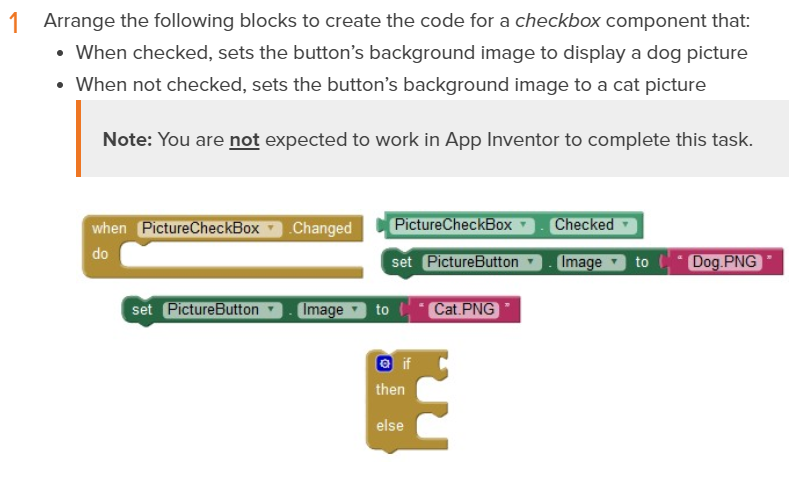 